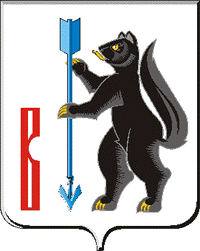 РОССИЙСКАЯ ФЕДЕРАЦИЯСВЕРДЛОВСКАЯ ОБЛАСТЬДУМА ГОРОДСКОГО ОКРУГА ВЕРХОТУРСКИЙР Е Ш Е Н И Еот «27» апреля 2016г. №18г. ВерхотурьеО внесении изменений и дополнений в перечень муниципальных услуг, предоставляемых на территории городского округа Верхотурский через Государственное бюджетное учреждение Свердловской области «Многофункциональный центр предоставления государственных и муниципальных услуг» по принципу «одного окна», утвержденный Решением Думы городского округа Верхотурский от 11.12.2013г. № 79«Об утверждении перечня муниципальных услуг, предоставляемых на территории городского округа Верхотурский через Государственное бюджетное учреждение Свердловской области«Многофункциональный центр предоставления государственных и муниципальных услуг» по принципу «одного окна»      В соответствии с постановлением Правительства Свердловской области от 02.03.2016 № 132-ПП «О внесении изменений в постановление Правительства Свердловской области от 25.09.2013 № 1159-ПП «О перечне государственных услуг, предоставляемых органами государственной власти Свердловской области, территориальными государственными внебюджетными фондами Свердловской области в государственном бюджетном учреждении Свердловской области «Многофункциональный центр предоставления государственных и муниципальных услуг», руководствуясь статьей 21 Устава муниципального образования городской округ Верхотурский, Дума муниципального образования городской округ Верхотурский      РЕШИЛА:      1.Внести изменения и дополнения в Перечень муниципальных услуг, предоставляемых на территориигородского округа Верхотурскийчерез Государственное бюджетноеучреждение Свердловской области«Многофункциональный центрпредоставления государственныхи муниципальных услуг»по принципу «одного окна», утвержденный решением Думы городского округа Верхотурский от 11.12.2013 № 79:     1) графу 2 пункта 17 изложить в новой редакции:«Предоставление земельных участков гражданам для индивидуального жилищного строительства, ведения личного подсобного хозяйства в границах населенного пункта, садоводства, дачного хозяйства, гражданам и крестьянским (фермерским) хозяйствам для осуществления крестьянским (фермерским) хозяйством его деятельности»;      2) графу 2 пункта 18 изложить в новой редакции:«Выдача разрешений на установку и эксплуатацию  рекламных конструкций»;      3) графу 2 пункта 19 изложить в новой редакции:«Утверждение схемы расположения земельного участка или участков на кадастровом плане территории»;      4) графу 2 пункта 20 изложить в новой редакции:«Предоставление в собственность, постоянное (бессрочное) пользование, безвозмездное пользование, аренду земельных участков из состава земель, государственная собственность на которые не разграничена, из земель, находящихся в собственности городского округа Верхотурский, на которых располагаются здания, сооружения, гражданам и юридическим лицам»;      5) графу 2 пункта 21 изложить в новой редакции:«Предоставление в собственность, постоянное (бессрочное) пользование, безвозмездное пользование, аренду земельных участков из состава земель, государственная собственность на которые не разграничена, из земель, находящихся в собственности городского округа Верхотурский, без проведения торгов»;      6) графу 2 пункта 23 изложить в новой редакции:«Предоставление муниципального имущества в аренду или безвозмездное пользование без проведения торгов»;      7) графу 2 пункта 24 изложить в новой редакции:«Предоставление земельных участков бесплатно в собственность для индивидуального жилищного строительства»      8) графу 2 пункта 26 изложить в новой редакции:«Предварительное согласование предоставления земельного участка из состава земель, государственная собственность на которые не разграничена, из земель, находящихся в собственности городского округа Верхотурский»;      9) пункт 28 исключить;      10) графу 2 пункта 29 изложить в новой редакции:«Предоставление земельных участков в собственность, аренду из состава земель, государственная собственность на которые не разграничена, и земель, находящихся в собственности муниципального образования, по результатам торгов»;      11) графу 2 пункта 46 изложить в новой редакции:«Выдача специального разрешения на движение по автомобильным дорогам местного значения городского округа Верхотурский крупногабаритного и (или) тяжеловесного транспортного средства»;     12) пункт 47 исключить.      2.Дополнить Перечень муниципальных услуг, предоставляемых на территориигородского округа Верхотурскийчерез Государственное бюджетноеучреждение Свердловской области«Многофункциональный центрпредоставления государственныхи муниципальных услуг»по принципу «одного окна», утвержденный решением Думы городского округа Верхотурский от 11.12.2013 № 79 пунктами следующего содержания:     3.Опубликовать настоящее Решение в информационном бюллетене "Верхотурская неделя" и разместить на официальном сайте городского округа Верхотурский.     4.Контроль исполнения настоящего Решения возложить на постоянную комиссию по регламенту и местному самоуправлению Думы городского округа Верхотурский (Чебыкин А.С.).                  Главагородского округа Верхотурский					А.Г. Лиханов Приложение к решению Думыгородского округа Верхотурскийот «27» апреля 2016г. №18ПЕРЕЧЕНЬмуниципальных услуг, предоставляемых на территории городского округа Верхотурский через Государственное бюджетное учреждение Свердловской области «Многофункциональный центр предоставления государственныхи муниципальных услуг» по принципу «одного окна»№ппНаименование услуги34-1.Предоставление земельных участков в аренду гражданам, имеющим право на первоочередное или внеочередное приобретение земельных участков в соответствии с федеральными законами, законами субъектов Российской Федерации34-2.Принятие граждан на учет в качестве лиц, имеющих право на предоставление в собственность бесплатно земельных участков для индивидуального жилищного строительства34-3.Выдача разрешений на использование земель или земельного участка из состава земель, государственная собственность на которые не разграничена, и земель, находящихся в собственности городского округа Верхотурский34-4.Исключение жилых помещений из числа служебных34-5.Приватизация служебного жилого помещения62-1.Исключение жилых помещений из состава специализированного жилищного фонда№ппНаименование услугиУслуги  в сфере образованияУслуги  в сфере образования1.Прием заявлений, постановка на учет и зачисление детей в образовательные учреждения, реализующие основную образовательную программу дошкольного образования (детские сады)2.Предоставление информации об организации общедоступного и бесплатного дошкольного, начального общего, основного общего, среднего (полного) общего образования, а также дополнительного образования в общеобразовательных учреждениях, расположенных на территории субъекта Российской Федерации3.Предоставление информации о текущей успеваемости учащегося, ведение электронного дневника и электронного журнала успеваемости4.Предоставление информации о результатах сданных экзаменов, тестирования и иных вступительных испытаний, а также о зачислении в образовательное учреждение5.Предоставление информации об образовательных программах и учебных планах, рабочих программах учебных курсов, предметов, дисциплин (модулей), годовых календарных учебных графиках6.Предоставление путевок детям в организации отдыха в дневных и загородных лагерях7.Предоставление информации об организации дополнительного образованияУслуги в сфере агропромышленного комплекса и продовольствияУслуги в сфере агропромышленного комплекса и продовольствия8.Включение мест размещения ярмарок на земельных участках, в зданиях, строениях, сооружениях, находящихся в частной собственности, в план организации и проведения ярмарок на территории муниципального образования в очередном календарном году9.Выдача разрешения на право организации розничных рынков10.Переоформление разрешения на право организации розничных рынков11.Продление срока действия разрешения на право  организации розничных рынковУслуги в сфере социальной политикиУслуги в сфере социальной политики12.Прием заявлений и организация предоставления гражданам субсидий на оплату жилых помещений и коммунальных услуг13.Предоставление отдельным категориям граждан компенсации расходов на оплату жилого помещения и коммунальных услуг на территории муниципального образования14.Оказание материальной помощи отдельным категориям граждан, проживающим на территории муниципального образования15.Осуществление дополнительных мер социальной поддержки некоторых категорий граждан, проживающих на территории муниципального образования16.Выдача разрешений на вступление в брак несовершеннолетним лицам, достигшим возраста шестнадцати летУслуги в сфере муниципального имуществаУслуги в сфере муниципального имущества17.Предоставление земельных участков гражданам для индивидуального жилищного строительства, ведения личного подсобного хозяйства в границах населенного пункта, садоводства, дачного хозяйства, гражданам и крестьянским (фермерским) хозяйствам для осуществления крестьянским (фермерским) хозяйством его деятельности18.Выдача разрешений на установку и эксплуатацию  рекламных конструкций19.Утверждение схемы расположения земельного участка или участков на кадастровом плане территории20.Предоставление в собственность, постоянное (бессрочное) пользование, безвозмездное пользование, аренду земельных участков из состава земель, государственная собственность на которые не разграничена, из земель, находящихся в собственности городского округа Верхотурский, на которых располагаются здания, сооружения, гражданам и юридическим лицам21.Предоставление в собственность, постоянное (бессрочное) пользование, безвозмездное пользование, аренду земельных участков из состава земель, государственная собственность на которые не разграничена, из земель, находящихся в собственности городского округа Верхотурский, без проведения торгов22.Предоставление информации об объектах недвижимого имущества, находящихся в  муниципальной собственности и предназначенных для сдачи в аренду23.Предоставление муниципального имущества в аренду или безвозмездное пользование без проведения торгов24.Предоставление земельных участков бесплатно в собственность для индивидуального жилищного строительства25.Приватизация жилого помещения муниципального жилищного фонда26.Предварительное согласование предоставления земельного участка из состава земель, государственная собственность на которые не разграничена, из земель, находящихся в собственности городского округа Верхотурский27.Отчуждение недвижимого имущества, находящегося в муниципальной собственности и арендуемого субъектами малого и среднего предпринимательства28.Предоставление земельных участков в собственность, аренду из состава земель, государственная собственность на которые не разграничена, и земель, находящихся в собственности муниципального образования, по результатам торгов29.Отчуждение объектов муниципальной собственности30.Предоставление разрешений на условно разрешенный вид использования земельного участка или объекта капитального строительства      31.Прием в собственность муниципального образования имущества, находящегося в частной собственности32.Согласование местоположения границ земельных участков, находящихся в муниципальной собственности или в государственной собственности до ее разграничения33.Согласование местоположения границ земельных участков, являющихся смежными по отношению к земельным участкам, находящимся в муниципальной собственности или в государственной собственности до ее разграничения34.Выдача разрешений на проведение земляных работ34-1.Предоставление земельных участков в аренду гражданам, имеющим право на первоочередное или внеочередное приобретение земельных участков в соответствии с федеральными законами, законами субъектов Российской Федерации34-2.Принятие граждан на учет в качестве лиц, имеющих право на предоставление в собственность бесплатно земельных участков для индивидуального жилищного строительства34-3.Выдача разрешений на использование земель или земельного участка из состава земель, государственная собственность на которые не разграничена, и земель, находящихся в собственности городского округа Верхотурский34-4.Исключение жилых помещений из числа служебных34-5.Приватизация служебного жилого помещенияУслуги в сфере строительства и развития инфраструктурыУслуги в сфере строительства и развития инфраструктуры35.Предоставление информации об очередности предоставления жилых помещений на условиях социального найма36.Прием заявлений и выдача документов о согласовании переустройства и (или) перепланировки жилого помещения37.Прием заявлений, документов, а также постановка граждан на учет в качестве нуждающихся в жилых помещениях38.Выдача градостроительных планов земельных участков39.Выдача разрешений на строительство, реконструкцию объектов капитального строительства40.Присвоение адреса объекту недвижимости41.Предоставление информации из информационной системы обеспечения градостроительной деятельности42.Предоставление разрешения на отклонение от предельных параметров разрешенного строительства, реконструкции объекта капстроительства43.Признание граждан участниками подпрограммы «Выполнение государственных обязательств по обеспечению жильём категорий граждан, установленных федеральным законодательством» Федеральной целевой программы «Жилище» на 2011-2015 годы44.Выдача разрешений на ввод в эксплуатацию объектов капитального строительстваУслуги в сфере транспорта и связиУслуги в сфере транспорта и связи45.Выдача специального разрешения на движение по автомобильным дорогам местного значения городского округа Верхотурский крупногабаритного и (или) тяжеловесного транспортного средстваУслуги в сфере обеспечения жильем молодых семейУслуги в сфере обеспечения жильем молодых семей46.Признание молодых семей нуждающимися в улучшении жилищных условий47.Признание молодых семей участниками подпрограммы «Обеспечение жильем молодых семей»48.Предоставление социальных выплат молодым семьям на приобретение (строительство) жильяУслуги в сфере архивного делаУслуги в сфере архивного дела49.Выдача копий архивных документов, подтверждающих право на владение землей50.Информационное обеспечение граждан, организаций и общественных объединений на основе документов Архивного фонда Российской Федерации и других архивных документов51.Предоставление оформленных в установленном порядке архивных справок или копий архивных документов, связанных с социальной защитой граждан, предусматривающей их пенсионное обеспечение, а также получение льгот и компенсаций в соответствии с законодательством Российской ФедерацииУслуги в сфере энергетики и жилищно-коммунального хозяйстваУслуги в сфере энергетики и жилищно-коммунального хозяйства52.Оформление дубликата договора социального найма  жилого помещения муниципального жилищного фонда, договора найма жилого помещения муниципального специализированного жилищного фонда, ордера на жилое помещение53.Предоставление жилого помещения муниципального жилищного фонда по договору найма в специализированном жилищном фонде54.Выдача документов (единого жилищного документа, копии финансово-лицевого счета, выписки из домовой книги, карточки учета собственника жилого помещения, справок и иных документов)55.Предоставление информации о порядке предоставления жилищно-коммунальных услуг населению56.Принятие документов, а также выдача разрешений о переводе или об отказе в переводе жилого помещения в нежилое или нежилого помещения в жилое помещение  57.Выдача разрешения (отказа) нанимателю жилого помещения по договору социального найма на вселение нового члена семьи (временных жильцов)58.Предоставление жилого помещения муниципального жилищного фонда по договору социального найма59.Выдача разрешения на снос (перенос) зеленых насаждений на территории муниципального образования60.Предоставление гражданам жилых помещений в связи с переселением их из ветхого жилищного фонда и зон застройки (сноса)61.Признание в установленном порядке жилых помещений муниципального жилищного фонда непригодными для проживания62.Включение жилых помещений в состав специализированного жилищного фонда62-1.Исключение жилых помещений из состава специализированного жилищного фонда